Mig-3Maquette au 1/32 représentant un appareil du 2 ème régiment de chasseurs.Moscou, hiver 1941/42. Sur le fuselage, l’inscription signifie : « Pour la patrie »Peinture acrylique.Un moteur électrique a été installé dans le fuselage. Les piles sont logées dans le socle, un interrupteur mettant en rotation l’hélice.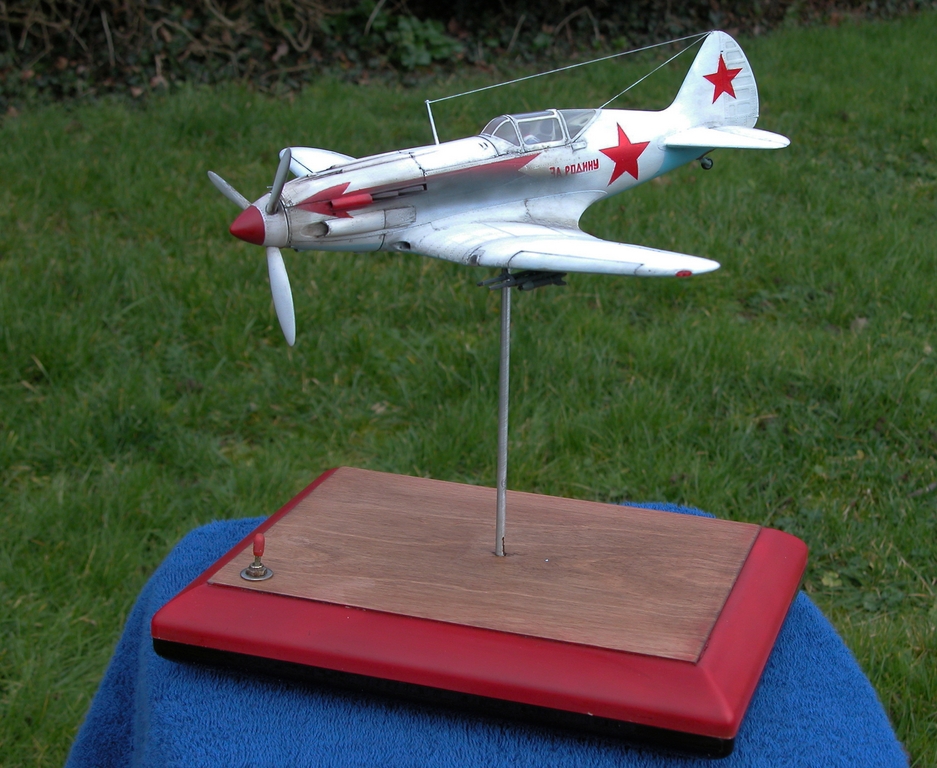 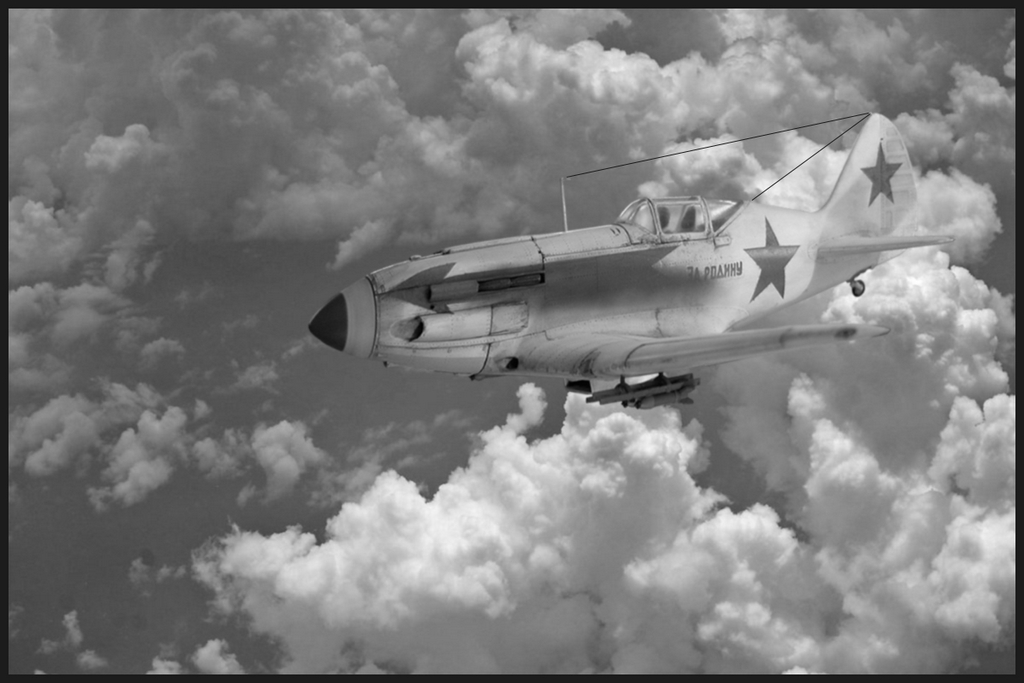 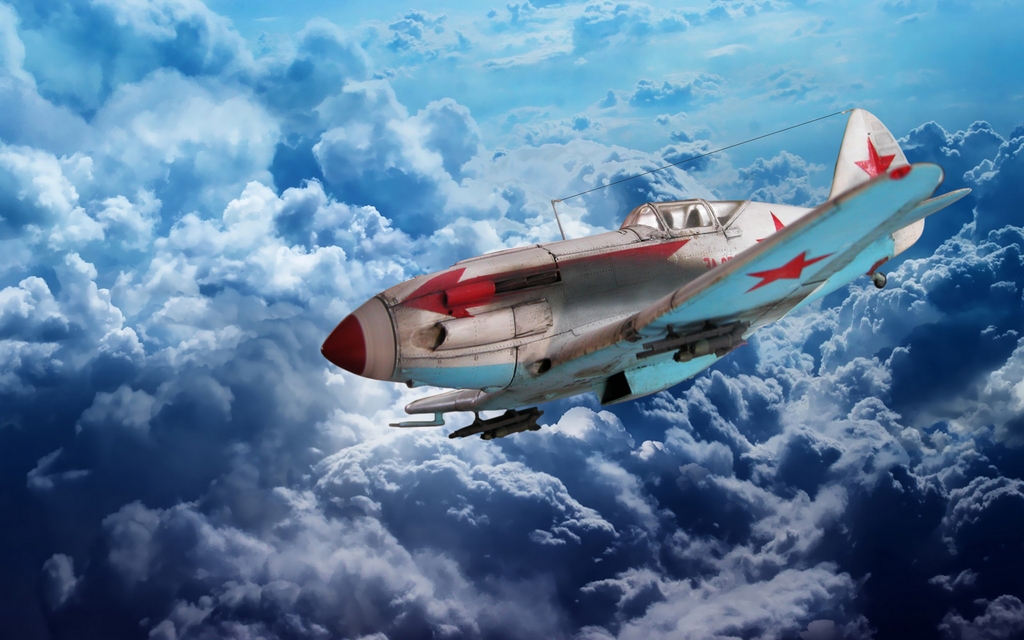 